(Rev 23 June 2024) 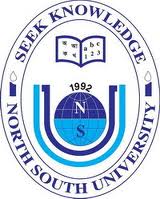 North South UniversityApplication Form for Personal Information Change  Part-1:  Personal Information (existing information according to NSU record)  Name: …………………………………………………..…                     Gender:                   Male   Female  NSU ID: ………………………………………  Date of Birth (DOB): .….  …….  ..…  ….  …. …. …. ……   Mobile Number: …………………………………………..     Email: ………………………………………...  Present Address: ……………………………………………………………………………………………….  ………………………………………………………………………………………………………………….         Part-2: Updated Information (Only fill up the part that you need to update/change)  Name: …………………………………………………………………………………………………………          NSU ID: …………………………………………….  Date of Birth (DOB): …..  …..  …  …  …. …. …. …  Mobile Number: ………………………………….  Email: ………………………………………………… Present Address: ……………………………………………………………………………………………..  ……………………………………………………………………………………………………………….. Citizenship: ……………………..................   Blood Group: ……..……..  Gender: ………………………. Part-3:  Parent’s Updated Information (Only fill up the part that you need to update/change) Father’s Name: …………………………………………  Mother’s Name: ………………………………. Mobile Number: ……………………………………….. Present Address: ……………………………………………………………………………………………. ……………………………………………………………………………………………………………… Part-4:  Supporting documents as proof for updating information (Put a check mark as applicable)  Please see the other side of the form for more information       SSC Certificate and Transcript           HSC Certificate and Transcript              Bachelor’s Certificate and Transcript      Master’s Certificate and Transcript    O level Certificate and Statement of Result  A level Certificate   and Statement of Result        Passport       Electricity Bill      Others --------------------------------------------------------------------------------------------------------------------------------------------------------------------------------------------------               I certify that the information provided on this form and within any attached documents is accurate and free of alteration or falsification.        I understand that if at any time it is found that I have misrepresented any information and/or documents to NSU, my profile may be blocked.       ________________________							       Student’s Signature and Date                 Part-5:  For Official Use Only        _____________		___________		        ______________                   _______________       Assistant Registrar   	Deputy Registrar	 	 Registrar		Pro-Vice Chancellor        Sign & Date		Sign & Date			 Sign & Date	             Sign & Date	       Please fill up this form and submit to the Registrar’s Office with supporting documents. For more information, please see the                             other side of this form.	(Prep 09 November 2021)North South University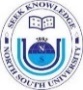 Rules for Changing Personal InformationStudents whose last 3rd digit in the ID number is “6”:For Undergraduate Students:Bengali medium: Show original certificates and mark sheet/transcripts of SSC and HSC examinations and submit photocopies of the same.English medium: Show original O-level and A-level certificates and submit photocopies of the same.     B) For Graduates Students:Bengali medium: Show original certificates and mark sheets/transcripts of SSC, HSC and undergraduate examinations and submit photocopies of the same.English medium: Show original O-level and A-level certificates and undergraduate mark sheet and Certificate and submit photocopies of the same.     C) For All: Photocopy of students NID and/or passport and each parent’s NID and/or passport. For English medium Student’s own passport is a must For Parents’ Name Correction or Update:Bengali medium: Show (corrected) original certificates and mark sheets of SSC and HSC examinations and submit photocopies of the same. English medium: Submit photocopy of student’s (corrected) passport and photocopies of student’s father’s and mother’s (corrected) passports or NID cards.Student’s Date of Birth and Name Correction or Update:Bengali medium: Must submit photocopies of (corrected) SSC and HSC certificates and mark sheets and show the originals. English medium: Must submit photocopies of (corrected) O-level certificate, A-level Certificate Statement of Result and student’s passport and show the originals.** If the student has corrected any information in the academic documents, he/she must attach the application      and approval copy from the relevant Education Board with the updated certificate and mark sheet and show     the original ones        (Must bring all documents related to corrections such as application to the education boards, payment slips,     General Diary (GD) copy, newspaper advertisement, affidavits as applicable.)For Address Change or Update: A photocopy of the home utility bill or a proof document of the address the student wants to give.